от 29.04.2015   № 42-дс. Туринская Слобода«Об утверждении ведомственного перечня муниципальных услуг и работ, оказываемых и выполняемых муниципальными образовательными организациями, находящимися в ведении Слободо-Туринского МОУО на 2015-2020 годы»         В целях реализации постановления администрации Слободо-Туринского муниципального района от 06.04.2015 г. № 223 «Об утверждении порядка формирования и ведения ведомственного перечня муниципальных услуг и работ, оказываемых и выполняемых муниципальными учреждениями Слободо-Туринского муниципального района»,               ПОСТАНОВЛЯЮ:          1.  Утвердить ведомственный перечень муниципальных услуг и работ, оказываемых и выполняемых муниципальными образовательными учреждениями, находящимися в ведении Слободо-Туринского МОУО на 2015 – 2020 годы (прилагается).          2.     Контроль за исполнением настоящего постановления оставляю за собой. Начальник Слободо-Туринского МОУО:                                     Г.И. ФоминовВедомственный перечень муниципальных услуг (работ), оказываемых (выполняемых) муниципальными учреждениями образования, находящимися в ведении Слободо-Туринского МОУО, в качестве основных видов деятельности 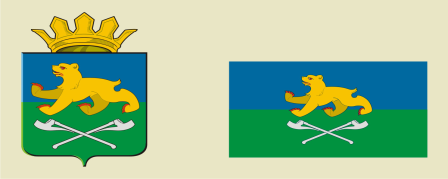 СЛОБОДО-ТУРИНСКИЙ МУНИЦИПАЛЬНЫЙ ОТДЕЛУПРАВЛЕНИЯ ОБРАЗОВАНИЕМ               П О С Т А Н О В Л Е Н И ЕУТВЕРЖДЕНПостановлением  Слободо-Туринского муниципальногоотдела управления образованиемот 29.04.2015 № 42-д  №п/пНаименование муниципальнойуслуги (работы)Наименование муниципальнойуслуги (работы)Категории потребителей муниципальнойуслуги (работы)Перечень и единицы измерения показателей объема муниципальнойуслуги (работы)Показатели, характеризующие качество муниципальной услугиПоказатели, характеризующие качество муниципальной услугиПоказатели, характеризующие качество муниципальной услугиНаименования муниципальныхучреждений (групп учреждений), оказывающих муниципальнуюуслугу (выполняющих работу)№п/пНаименование муниципальнойуслуги (работы)Наименование муниципальнойуслуги (работы)Категории потребителей муниципальнойуслуги (работы)Перечень и единицы измерения показателей объема муниципальнойуслуги (работы)наименование показателяединица измеренияформула расчетаНаименования муниципальныхучреждений (групп учреждений), оказывающих муниципальнуюуслугу (выполняющих работу)122345678Раздел 1. Муниципальные услугиРаздел 1. Муниципальные услугиРаздел 1. Муниципальные услугиРаздел 1. Муниципальные услугиРаздел 1. Муниципальные услугиРаздел 1. Муниципальные услугиРаздел 1. Муниципальные услугиРаздел 1. Муниципальные услугиРаздел 1. Муниципальные услуги1 Предоставление общедоступного и бесплатного дошкольного образования по основным образовательным программам дошкольного образования Предоставление общедоступного и бесплатного дошкольного образования по основным образовательным программам дошкольного образованиядети дошкольного  возраста                 (с 1 года 2 месяцев  до 7 лет)число воспитанников(человек)1.Динамика количества зарегистрированных пользователей муниципальной услуги по сравнению с предыдущим годом - положительная2. Наполняемость групп согласно нормативным требованиям – до 100%3.Посещаемость детьми дошкольных образовательных учреждений – не менее 80 %4. Удельный вес численности педагогических работников, прошедших аттестацию в новой форме, от общей численности педагогических работников (ежегодно) до 20%5. Доля педагогов, имеющих высшее педагогическое образование - не менее 40%6.  Доля педагогов, имеющих   образование, имеющих высшее или среднее профессиональное образование по направлению подготовки «Образование и педагогика» либо высшее или среднее профессиональное образование и дополнительное профессиональное образование по направлению подготовки «Образование и педагогика» – не менее 95%7. Педагоги, прошедшие процедуру аттестации на первую и высшую квалификационные категории и соответствие занимаемой должности (из числа подлежащих процедуре аттестации) - 100 %8.Доля педагогических работников с первой квалификационной категорией – не менее 50%9.Доля педагогических работников с высшей квалификационной категорией - не менее 5 %.ПроцентПроцентПроцентПроцентПроцентПроцентПроцентПроцентПроцентОтношение численности пользователей за текущий год к численности пользователей за предыдущий год х 100Отношение фактического количества воспитанников в группах, к количеству норматива воспитанников по лицензии  х 100Отношение число дней проведенных детьми в группах, к числу дней работы учреждения х 100 Отношение количества педагогических работников, прошедших аттестацию в новой форме, к всему количеству педагогических работников х 100Отношение численности педагогов, имеющих  высшее педагогическое  образование,             к общей численности  педагогов   х 100Отношение численности педагогов, имеющих  специальное педагогическое образование,             к общей численности  педагогов  х 100Отношение численности педагогов, имеющих квалификационную категорию, к общей численности педагогов х 100Отношение численности педагогов, имеющих первую категорию к общей численности педагогов х 100Отношение численности педагогов, имеющих высшую категорию к общей численности педагогов  х 1001.Муниципальные дошкольные образовательные учреждения 2. Муниципальные образовательные учреждения для детей дошкольного и младшего школьного возраста 3. Общеобразовательные учреждения2Услуга по реализации общеобразовательной программы начального общего образованияУслуга по реализации общеобразовательной программы начального общего образованияФизические лицаЧисло обучающихся (человек)1.Доля школьников, обучающихся по общеобразовательным программам, реализующих ФГОС начального общего образования не менее 100%2. Динамика количества зарегистрированных пользователей муниципальной услуги по сравнению с предыдущим годом  3.Удельный вес численности педагогических работников, прошедших аттестацию в новой форме, от общей численности педагогических работников - до 20%.4.Доля педагогов, имеющих высшее педагогическое образование не менее 38 %5.   Доля педагогов, имеющих   образование, имеющих высшее или среднее профессиональное образование по направлению подготовки «Образование и педагогика» либо высшее или среднее профессиональное образование и дополнительное профессиональное образование по направлению подготовки «Образование и педагогика» – не менее 95%6. Доля педагогов, прошедших процедуру аттестации на первую и высшую квалификационные категории и соответствие занимаемой должности (из числа подлежащих процедуре аттестации) - 100 %7. Доля педагогических работников с первой квалификационной категорией – не менее 40%8.Доля педагогических работников с высшей квалификационной категорией - не менее 5%ПроцентПроцент ПроцентПроцентПроцентПроцентПроцентПроцентОтношение количества школьников, обучающихся по общеобразовательным программам, реализующих ФГОС начального общего образования, к общему количеству школьников  х 100Отношение количества обучающихся в текущем учебном году, к количеству обучающихся за предыдущий учебный год х 100Отношение количества педагогических работников, прошедших аттестацию в новой форме, к общему количеству педагогических работников   х 100Отношение численности педагогов, имеющих высшее педагогическое образование, к общей численности педагогов х 100Отношение численности педагогов, имеющих специальное педагогическое образование, к общей численности педагогов х 100 Отношение численности педагогов, имеющих квалификационную категорию к общей численности педагогов х 100Отношение численности педагогов, имеющих первую категорию, к общей численности педагогов   х 100Отношение численности педагогов, имеющих высшую категорию к общей численности педагогов   х 100 1.Общеобразовательные учреждения2.Образовательные учреждения для детей дошкольного и млад-шего школьного воз-роста  2.1.Услуга по реализации общеобразовательной программы начального общего образования для детей с ограниченными возможностями здоровьяУслуга по реализации общеобразовательной программы начального общего образования для детей с ограниченными возможностями здоровьяФизические лицаОдин обучающийся (чел.)Доля обучающихся, успешно завершивших курс обучения по программе для детей с ограниченными возможностями здоровья – не менее 100%ПроцентОтношение количества обучающихся, успешно прошедших итоговую аттестацию, к общему количеству обучающихся в выпускных классах  х 1001 Общеобразовательные  учреждения3. Услуга по реализации общеобразовательной программы основного общего образованияУслуга по реализации общеобразовательной программы основного общего образованияФизические лицаОдин обучающийся (чел.)1.Доля школьников, обучающихся по общеобразовательным программам, реализующих ФГОС основного общего образования: 2015 год – 5 кл. – 100%, 2016 год – 5-6 кл. – 100%,2017 год – 5-7 кл. – 100%, 2018 год – 5-8 кл. – 100%2019 год – 5-9 кл. – 100%2. Доля обучающихся, успешно прошедших государственную (итоговую) аттестацию и получивших документ государственного образца о соответствующем уровне образования (9 классов) (не менее 90%).3. Динамика количества зарегистрированных пользователей муниципальной услуги по сравнению с предыдущим годом.4.Удельный вес численности педагогических работников, прошедших аттестацию в новой форме, от общей численности педагогических работников - до 10%.5. Доля педагогов, имеющих высшее педагогическое образование - не менее 40 %6. Доля педагогов, имеющих   образование, имеющих высшее или среднее профессиональное образование по направлению подготовки «Образование и педагогика» либо высшее или среднее профессиональное образование и дополнительное профессиональное образование по направлению подготовки «Образование и педагогика» – не менее 95%7. педагоги, прошедшие процедуру аттестации на первую и высшую квалификационные категории и соответствие занимаемой должности (из числа подлежащих процедуре аттестации) - 100 %8. Доля педагогических работников с первой квалификационной категорией – не менее 40%9. Доля педагогических работников с высшей квалификационной категорией - не менее 5% ПроцентПроцентПроцентПроцентПроцентПроцент ПроцентПроцентПроцент Отношение количества школьников, обучающихся по общеобразовательным программам, реализующих ФГОС основного общего образования, к общему количеству школьников х 100Отношение количества обучающихся 9 классов, успешно прошедших государственную (итоговую) аттестацию и получивших документ государственного образца, к количеству обучающихся 9 классов х 100Отношение количества обучающихся в текущем учебном году, к количеству обучающихся за предыдущий учебный год  х 100Отношение количества педагогических работников , прошедших аттестацию в новой форме, к общему  количеству педагогических работников   х 100Отношение численности педагогов, имеющих высшее педагогическое образование, к общей численности педагогов х 100Отношение численности педагогов, имеющих специальное педагогическое образование, к общей численности педагогов х 100 Отношение численности педагогов, имеющих квалификационную категорию к общей численности педагогов х 100Отношение численности педагогов, имеющих первую категорию, к общей численности педагогов   х 100Отношение численности педагогов, имеющих высшую категорию к общей численности педагогов   х 00 1 Общеобразовательные  учреждения3.1. Услуга по реализации общеобразовательной программы основного общего образования для  детейс ограниченными возможностями здоровьяУслуга по реализации общеобразовательной программы основного общего образования для  детейс ограниченными возможностями здоровьяФизические лицаОдин обучающийся (чел.)Доля обучающихся, успешно завершивших курс обучения по программе для детей с ограниченными возможностями здоровья – не менее 100%ПроцентОтношение количества обучающихся, успешно прошедших итоговую аттестацию, к общему количеству обучающихся в выпускных классах х 1001.Общеобразовательные  учреждения4.Услуга по реализации общеобразовательной программы среднего   общего образованияУслуга по реализации общеобразовательной программы среднего   общего образованияФизические лицаОдин обучающийся (чел.)1.Доля школьников, обучающихся по общеобразовательным программам, реализующих ФГОС среднего   общего образования:в 2020 г – 50%;в 2021 г – 100 % 2. Доля обучающихся, успешно прошедших государственную (итоговую) аттестацию и получивших документ государственного образца о соответствующем уровне образования (не менее 90%).3. Динамика количества зарегистрированных пользователей муниципальной услуги по сравнению с предыдущим годом.4.Удельный вес численности педагогических работников, прошедших аттестацию в новой форме, от общей численности педагогических работников - до 20%.5.Доля педагогов, имеющих высшее педагогическое образование – не менее 40%6. Доля педагогов, имеющих   образование, имеющих высшее или среднее профессиональное образование по направлению подготовки «Образование и педагогика» либо высшее или среднее профессиональное образование и дополнительное профессиональное образование по направлению подготовки «Образование и педагогика» – не менее 95%7. Доля педагогов, прошедших процедуру аттестации на первую и высшую квалификационные категории и соответствие занимаемой должности (из числа подлежащих процедуре аттестации) - 100 %8. Доля педагогических работников с первой квалификационной категорией – не менее 40%9.Доля педагогических работников с высшей квалификационной категорией - не менее 5%ПроцентПроцентПроцентПроцентПроцентПроцент ПроцентПроцентПроцентОтношение количества школьников, обучающихся по общеобразовательным программам, реализующих ФГОС среднего   общего образования, к общему количеству школьников х 100Отношение количества выпускников 11 классов, успешно прошедших государственную (итоговую) аттестацию и получивших документ государственного образца, к количеству обучающихся   11 классов  х 100Отношение количества обучающихся в текущем учебном году, к количеству обучающихся за предыдущий учебный год  х 100Отношение количества педагогических работников , прошедших аттестацию в новой форме, к общему  количеству педагогических работников   х 100Отношение численности педагогов, имеющих высшее педагогическое образование, к общей численности педагогов х 100Отношение численности педагогов, имеющих специальное педагогическое образование, к общей численности педагогов х 100 Отношение численности педагогов, имеющих квалификационную категорию к общей численности педагогов х 100Отношение численности педагогов, имеющих первую категорию, к общей численности педагогов   х 100Отношение численности педагогов, имеющих высшую категорию к общей численности педагогов   х 100  1.Общеобразовательные  учреждения5.Реализация программ дополнительного образования для детейРеализация программ дополнительного образования для детейФизические лицаЧисло обучающихся (человек)1.Динамика охвата детей, учащейся молодежи дополнительным образованием, по сравнению с предыдущим годом - положительная 2. Доля обучающихся, занимающихся в объединениях технического, спортивно-технического творчества, социальной, туристическо-краеведческой , спортивной направленностей - 75 %3. Удельный вес численности  педагогических работников, прошедших аттестацию в новой форме, от общей численности педагогических и руководящих работников- до 20%4. Работники, имеющие высшее и среднее профессиональное образование – не менее 70%5. Доля педагогов имеющих высшее педагогическое образование – не менее 40 %6.  Доля педагогов, имеющих   образование, имеющих высшее или среднее профессиональное образование по направлению подготовки «Образование и педагогика» либо высшее или среднее профессиональное образование и дополнительное профессиональное образование по направлению подготовки «Образование и педагогика» – не менее 95%7. Доля педагогов, прошедших процедуру аттестации на первую и высшую квалификационные категории и соответствие занимаемой должности (из числа подлежащих процедуре аттестации) - 100 %8. Доля педагогических работников с первой квалификационной категорией – не менее 40%9. Доля педагогических работников с высшей квалификационной категорией – не менее 5%ПроцентПроцентПроцентПроцентПроцентПроцентПроцентПроцентПроцентОтношение численности  пользователей за текущий год, к численности пользователей  за предыдущий год  х 100Отношение количества обучающихся, занимающихся в различных объединениях, к общему количеству обучающихся х 100Отношение количества педагогических работников, прошедших аттестацию в новой форме к общему количеству педагогических работников  х 100Отношение количества работников в образовательных учреждениях, имеющих высшее и среднее профессиональное образование, к количеству работников в образовательных учреждениях х100Отношение численности педагогов имеющих высшее образование, к общей численности педагогов х 100Отношение численности педагогов, имеющих специальное педагогическое образование, к общей численности педагогов  х 100Отношение численности педагогов, имеющих квалификационную категорию, к общей численности педагогов   х100Отношение численности педагогов, имеющих первую категорию, к общей численности педагогов  х 100Отношение численности педагогов, имеющих высшую категорию, к общей численности педагогов  х 1001.Образовательные учреждения 2. Образовательные учреждения дополнительного образования  детей6. Организация и обеспечение оздоровления и отдыха детейОрганизация и обеспечение оздоровления и отдыха детейФизические лицаЧисло детей (человек)1. Доля детей, охваченных организованным отдыхом – не менее 70 %ПроцентОтношение численности детей, охваченных организованным отдыхом, к общей численности детей  х 1001.Учреждения дополнительного  образования детей2.Муниципальные общеобразовательные учреждения 3.Образовательные учреждения для детей  дошкольного и младшего школьного возраста  7.7.Работа по организации и ведению бухгалтерского учета и отчетностиФизические (или юридические лицаКоличество единиц1. Охват учреждений образования услугами бухгалтерского обслуживания – 100 %2. Охват учреждений образования услугами планово-экономического направления  – 100%ПроцентПроцентОтношение обслуживаемых учреждений образования, к количеству учреждений образования х 100Отношение обслуживаемых учреждений образования, к количеству учреждений образования   х 100МКУ «ЦБ ОУ» Слободо-Туринского МР8.8.Работа информационно-методического обеспечения образовательных учрежденийФизические (или юридические лицаКоличество единиц1.Динамика общего количества педагогических работников учреждений образования, обеспеченных учебно-методической поддержкой – не менее 100%2. Охват образовательных учреждений информационно-методическим обеспечением – не менее 100%ПроцентПроцентОтношение педагогических работников обеспеченных учебно-методической поддержкой, к количеству педагогических работников  х 100Отношение количества образовательных учреждений, охваченных информационно-методическим обеспечением, к количеству образовательных учреждений.МКУ «ИМЦ ОУ Слободо-Туринского МР»Раздел 2. Муниципальные работыРаздел 2. Муниципальные работыРаздел 2. Муниципальные работыРаздел 2. Муниципальные работыРаздел 2. Муниципальные работыРаздел 2. Муниципальные работыРаздел 2. Муниципальные работыРаздел 2. Муниципальные работыРаздел 2. Муниципальные работы1.1.Работа по организации и проведению массовых мероприятий муниципального уровня различной направленности с обучающимися и обеспечение участия в мероприятиях различного уровня (регионального, всероссийского и международного)В интересах обществав целомколичество мероприятий, единиц Проведение массовых мероприятий не менее 2 раза в месяцДеньКоличество раз 1. Образовательные учреждения дополнительного образования детей.2.2.Подвоз учащихся в образовательные учрежденияФизические лицаОдин обучающийсяОхват учащихся, нуждающихся в подвозе – не менее 100 %ПроцентОтношение количества охваченных подвозом к количеству учащихся нуждающихся1.Общеобразовате-льные учреждения 3.3.Работа по организации и обеспечению бесплатным питанием отдельных категорий обучающихся в муниципальных образовательных учрежденияхФизические лицаОдин обучающийся (чел.)1.Охват одноразовым питанием – не менее 98 %;2. Охват двухразовым питанием – не менее 40 %ПроцентОтношение питающихся к общему количеству учащихся1. Образовательные учреждения